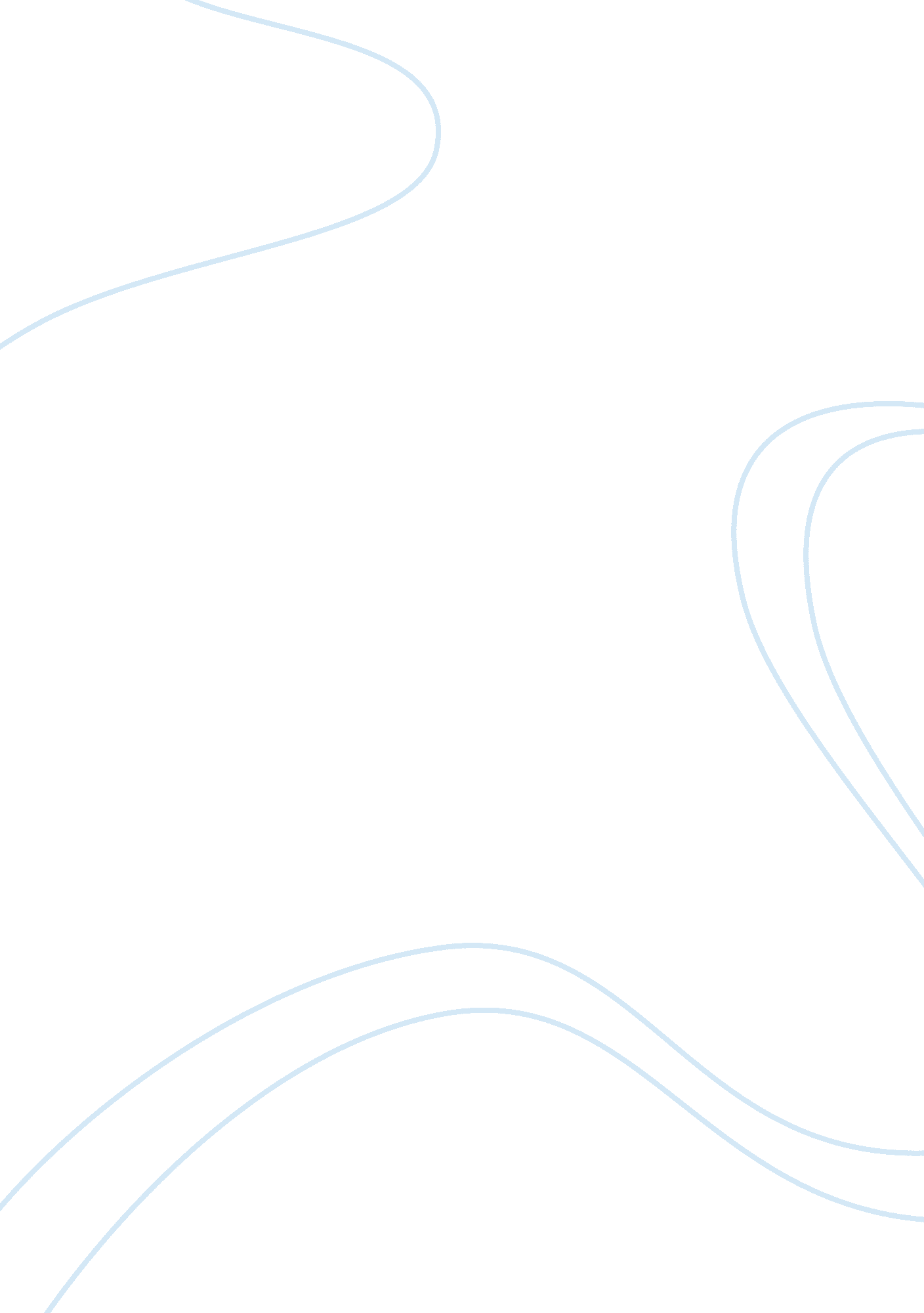 Contributions of enterprise systems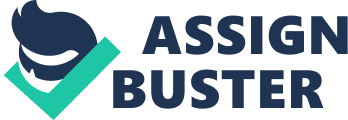 The Contributions of Enterprise SystemsIT/205October-26th, 2011Prof TurnerThe Contributions of Enterprise SystemsEnterprise systems are as important to businesses today as the employees who work with them. Enterprise Systems are typically the ??? Cadillac??? of business networking systems. They offer a larger amount of data space and a higher quality of service. With that higher quality of service and larger data storage space, comes a larger cost to the business. Those higher costs are easier to absorb for larger businesses because they are essential for what they are doing and the data that they need to protect. An Enterprise System can also pay for itself in the form of better employee productivity. The system allows employees to input data and have it be readily available to other employees in a matter of seconds. That kind of synergy in a business can be invaluable, because it allows management the ability to focus on other areas of concern within the business. There are some drawbacks to running an Enterprise System. One of those drawbacks is most systems is the time and cost that a company will have to put into training their employees on how to run the system. The employees will have to know how data that is input into the system will affect other parts of the business. These systems also take time to get used to which can mean a loss in productivity and profits during that time. In the end an Enterprise System is not for every business, but it can definitely be something that helps large business turn a bigger profit over time, and because of that they are worth the amount of money that a business may spend on one. Reference: Lauden, K. C. (2009). Essentials of Managment Information Systems (Eighth ed.). Prentice hall. 